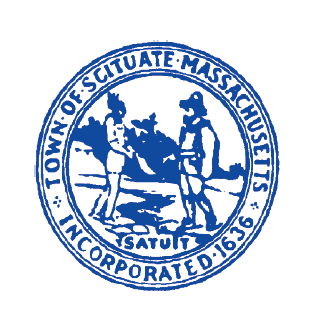 Scituate Board of Health MeetingScituate Town HallSelectman’s Hearing RoomMonday, September 22, 20147:00 PM7:00 PM		Open Meeting			Accept Agenda	John Mclaughlin, Chairman, Commission on Disabilities to introduce himself to Scituate Board of Health members.Hearing to determine if a dwelling located at 153 Country Way is unfit for human habitation.New Business:Old Business:		Discussion:	Well Regulations		Other:			Administrative, Invoice Approvals							Next Meeting:  	Wednesday, October 15, 2014	Adjournment: